Судиславские ВЕДОМОСТИ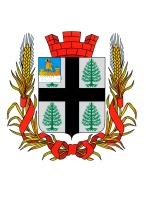 ИНФОРМАЦИОННЫЙ БЮЛЛЕТЕНЬУчредитель: Совет депутатов и администрация городского поселения посёлок Судиславль Судиславского муниципального района Костромской областиРоссийская ФедерацияКостромская областьСудиславский муниципальный районАдминистрация городского поселения поселок СудиславльПостановление05.08.2021 г. № 77Об утверждении Порядка выдачи разрешения на произведение перезахороненияВ соответствии с Федеральным законом от 06.10.2003 № 131 - ФЗ «Об общих принципах организации местного самоуправления в Российской Федерации», Федеральным законом от 12.01.1996 № 8 - ФЗ «О погребении и похоронном деле» (с изменениями), Указом Президента Российской Федерации от 29.06.1996 № 1001 «О гарантиях прав граждан на предоставление услуг по погребению умерших»,Администрация городского поселения поселок Судиславль постановляет:1. Утвердить порядок выдачи разрешения на произведение перезахоронения согласно приложению № 1.2. Утвердить форму книги регистрации перезахоронений на кладбищах, расположенных на территории городского поселения поселок Судиславль согласно приложению № 2.3. Настоящее постановление подлежит официальному опубликованию в информационном бюллетене «Судиславские ведомости» и вступает в силу с момента его подписания.Глава городского поселенияпоселок Судиславль								М.А. БеляеваПриложение № 1к постановлению администрациигородского поселения поселок Судиславльот 05.08.2021 г. № 77ПОРЯДОКвыдачи разрешения на произведение перезахоронения1. Выдача разрешения на произведение перезахоронения осуществляется в случаях:- наличия волеизъявления умершего;- смены постоянного места жительства лица, обратившегося с заявлением о перезахоронении;- перезахоронения рядом с умершим и погребенным в ином месте близким родственником либо супругом;- национальных, вероисповедальных, воинских и иных обычаев и традиций.2. Выдача разрешение на произведение перезахоронения осуществляется на основании обращения: супруга, детей, родителей, усыновленных, усыновителей, родных, не полнородных братьев и сестер, внуков, дедушки, бабушки, иных родственников либо законных представителей умершего, при этом учитывается очередность (степень родства), за исключением случаев, для которых законодательством Российской Федерации предусмотрен иной порядок.3. Для получения разрешения на произведение перезахоронения лица, указанного в пункте 2 настоящего порядка, заявители обращаются в администрацию городского поселения поселок Судиславль с заявлением, оформленным по форме согласно приложению № 1.4. При обращении заявителем предъявляются:- волеизъявление умершего на погребение (в случае наличия);- свидетельство о смерти умершего;- документы, подтверждающие полномочия заявителя (родство);- заключение органов, осуществляющих государственный санитарно-эпидемиологический надзор, об отсутствии особо опасных инфекционных заболеваний;- отсутствие возражения супруга, детей, родителей, усыновленных, усыновителей, родных, не полнородных братьев и сестер, внуков, дедушек, бабушек, иных родственников, либо законных представителей лица, предполагаемого к перезахоронению (при этом учитывается степень родства заявителя), в случае отсутствия волеизъявления умершего;- подтверждающие документы о возможности захоронения специализированной службой с указанием точного адреса нового места захоронения.5. По результатам рассмотрения обращения администрация городского поселения поселок Судиславль подготавливает разрешение на произведение перезахоронения согласно приложению № 2, либо письмо об отказе в выдаче                                      разрешения на произведение перезахоронения за подписью главы администрации городского поселения поселок Судиславль с указанием причин отказа.6. Заявителям отказывается в выдаче разрешения на произведение перезахоронения в случаях:- нарушения действиями по перезахоронению прав умершего на погребение с учетом его волеизъявления;- наличия возражений супруга, близких родственников (детей, родителей, усыновленных, усыновителей, родных братьев и родных сестер, внуков, дедушек, бабушек), иных родственников либо законных представителей умершего в случае отсутствия волеизъявления умершего.Основания для отказа в выдаче разрешения на перезахоронение являются исчерпывающими.7. Общий срок рассмотрения заявления и выдачи разрешения или отказа в выдаче разрешения на перезахоронение составляет не более 30 дней.8. Плата за выдачу разрешения на перезахоронение не взимается.Приложение № 1к Порядку выдачи разрешения напроизведение перезахороненияГлаве администрации городского поселения поселок Судиславль____________________________________от ___________________________________,проживающего (ей) по адресу: ________________________________________________________________________Заявление.Прошу Вас разрешить произвести перезахоронение моего (моей) __________________________________________________________________,(указать родственное отношение) умершего (ей) «____» ___________ 20 __ года и захороненного (ой)на кладбище по адресу: _____________________________________________________(указать адрес)Адрес нового места захоронения: ____________________________________________________________________________________________________________________________________________________(указать адрес)Перезахоронение будут производить____________________________________________________________________________________________________________________________________________________на основании________________________________________________________________________________________________________________________________________________________________________________________________________________________________________________________________________________________________________(число, подпись) 									(Ф.И.О)РАЗРЕШЕНИЕНА ПРОИЗВЕДЕНИЕ ПЕРЕЗАХОРОНЕНИЯ  “___” ______________ 20__ г. № __________	Перезахоронение произвести в дневное время в соответствии с требованиями СанПиН 2.1.2882-11. “Гигиенические требования к размещению, устройству и содержанию кладбищ, зданий и сооружений похоронного назначения”, утвержденных постановлением Главного государственного санитарного врача Российской Федерации от 28.06.2011 № 84 с предоставлением подтверждающих документов в администрацию городского поселения поселок Судиславль Судиславского муниципального района Костромской области.Приложение № 2к постановлению администрациигородского поселения поселок Судиславльот 05.08.2021 г. № 77Титульный лист__________________________________________________________________________наименование уполномоченного органа местного самоуправления__________________________________________________________________________в сфере погребения и похоронного делаКНИГАРЕГИСТРАЦИИ ПЕРЕЗАХОРОНЕНИЙНА КЛАДБИЩАХ, РАСПОЛОЖЕННЫХ НА ТЕРРИТОРИИРОЩИНСКОГО СЕЛЬСКОГО ПОСЕЛЕНИЯ ДЖАНКОЙСКОГОРАЙОНА РЕСПУБЛИКИ КРЫМНачата "__" __________ 20__ г.Окончена "__" ________ 20__ г.Форма титульного листа книги регистрации захоронения урн с прахомФормат А4 (210 x 297 мм)(лист книги)Форма листа книги регистрации захороненийФормат А3 (420 x 297 мм)Российская ФедерацияКостромская областьСудиславский муниципальный районАдминистрация городского поселения поселок СудиславльПОСТАНОВЛЕНИЕ05.08.2021 г. № 78О внесении изменений в постановлениеадминистрации городского поселенияпоселок Судиславль от 25.11.2019 г. № 109(в редакции постановления от 10.01.2020 г. № 2,от 20.04.2020 г. № 25, от 17.12.2020 г. № 92)В целях приведения нормативного правового акта в соответствие с действующим законодательством,Администрация городского поселения поселок Судиславль постановляет:1. Внести в постановление администрации городского поселения поселок Судиславль от 25.11.2019 г. № 109 «Об утверждении муниципальной программы «Формирование комфортной городской среды на территории городского поселения поселок Судиславль Судиславского муниципального района на 2018-2024 годы» (в редакции постановления от 10.01.2020 г. № 2, от 20.04.2020 г. № 25, от 17.12.2020 г. №92) следующие изменения:1.1. Раздел I. Изложить в следующей редакции:«Раздел I. ПАСПОРТ МУНИЦИПАЛЬНОЙ ПРОГРАММЫ «ФОРМИРОВАНИЕ КОМФОРТНОЙ ГОРОДСКОЙ СРЕДЫ НА ТЕРРИТОРИИ ГОРОДСКОГО ПОСЕЛЕНИЯ ПОСЕЛОК СУДИСЛАВЛЬ СУДИСЛАВСКОГО МУНИЦИПАЛЬНОГО РАЙОНА НА 2018 - 2024 ГОДЫ»1.2. РАЗДЕЛ III. ЦЕЛИ, ЗАДАЧИ, СРОКИ И ОЖИДАЕМЫЕ РЕЗУЛЬТАТЫ РЕАЛИЗАЦИИ МУНИЦИПАЛЬНОЙ ПРОГРАММЫ в пункте 4 таблицу 1 и 2 изложить в следующей редакции:Таблица 1Таблица 21.3. РАЗДЕЛ XV.АДРЕСНЫЕ ПЕРЕЧНИ ОБЪЕКТОВ В РАМКАХ РЕАЛИЗАЦИИ МУНИЦИПАЛЬНОЙ ПРОГРАММЫ НА 2018-2024 ГОДЫ 1.3.1 Пункт 1 в п.п. 18 и 27 «Адресный перечень дворовых территорий МКД, благоустроенных и планируемых к благоустройству на 2018 - 2024 годы» внести следующие изменения:1.3.2 Пункт 2. в п.п. 4 «Адресный перечень общественных территорий, благоустроенных и планируемых к благоустройству на 2018 - 2024 годы» внести следующие изменения:1.4. В приложении 1 к Муниципальной программе «Формирование комфортной городской среды на территории городского поселения поселок Судиславль Судиславского муниципального района на 2018 - 2024 годы»«Перечень мероприятий муниципальной программы «Формирование комфортной городской среды на территории городского поселения поселок Судиславль Судиславского муниципального района на 2018 - 2024 годы» изложить в новой редакции объем финансовых средств на 2021 год:1.5. Приложение 4 к Муниципальной программе «Формирование комфортной городской среды на территории городского поселения поселок Судиславль Судиславского муниципального района на 2018-2024 годы»«Ресурсное обеспечение реализации муниципальной программы муниципального образования городское поселение поселок Судиславль Судиславского муниципального района» изложить в новой редакции:Общий объем финансирования программы – 13573,997 тыс. рублей, в том числе:1) средства федерального бюджета – 9700,363 тыс. рублей;2) средства областного бюджета – 309,883 тыс. рублей;3) средства местного бюджета – 3563,751 тыс. рублей;4) внебюджетные источники- 0 тыс. рублей.В том числе по годам реализации программы:2018 год:всего – 1916,470 тыс. рублей, в том числе:средства федерального бюджета – 1249,366 тыс. рублей;средства областного бюджета – 65,756 тыс. рублей;средства местных бюджетов – 601,348 тыс. рублей;внебюджетные источники – 0 тыс. рублей.2019 год:всего – 3175,227 тыс. рублей, в том числе:средства федерального бюджета – 2336,750 тыс. рублей;средства областного бюджета – 23,604 тыс. рублей;средства местных бюджетов – 814,873 тыс. рублей;внебюджетные источники - 0тыс. рублей.2020 год:всего – 2630,219 тыс. рублей, в том числе:средства федерального бюджета – 1928,461 тыс. рублей;средства областного бюджета – 19,479 тыс. рублей;средства местных бюджетов – 682,279 тыс. рублей;внебюджетные источники - 0тыс. рублей.2021 год:всего – 612,842 тыс. рублей, в том числе:средства федерального бюджета – 452,826 тыс. рублей;средства областного бюджета – 4,574 тыс. рублей;средства местных бюджетов – 155,442 тыс. рублей;внебюджетные источники - 0тыс. рублей.2022 год:всего – 4 133,00 тыс. рублей, в том числе:средства федерального бюджета – 3 029,985 тыс. рублей;средства областного бюджета – 30,915 тыс. рублей;средства местных бюджетов – 1 072,10 тыс. рублей;внебюджетные источники - 0тыс. рублей.2023 год:всего – 1746,413 тыс. рублей, в том числе:средства федерального бюджета – 1244,32 тыс. рублей;средства областного бюджета – 65,49 тыс. рублей;средства местных бюджетов – 436,603 тыс. рублей;внебюджетные источники - 0тыс. рублей.2024 год:всего – 1746,413 тыс. рублей, в том числе:средства федерального бюджета – 1244,32 тыс. рублей;средства областного бюджета – 65,49 тыс. рублей;средства местных бюджетов – 436,603 тыс. рублей;внебюджетные источники – 0 тыс. рублей.2. Контроль за исполнением настоящего постановления возложить на заместителя главы администрации городского поселения поселок Судиславль.3. Настоящее постановление вступает в силу после его официального опубликования.Глава городского поселенияпоселок Судиславль: 								М.А.Беляева Российская ФедерацияКостромская областьСудиславский муниципальный районГородское поселение поселок СудиславльСовет депутатовРЕШЕНИЕРуководствуясь решением Островского районного суда Костромской области от 30 марта 2021 года № 2-93/2021,Совет депутатов городского поселения поселок Судиславль РЕШИЛ:1. Решение Совета депутатов городского поселения поселок Судиславль от 26.01.2021 г. № 5 «О внесении изменений в решение Совета депутатов городского поселения поселок Судиславль от 29.09.2017 г. № 30 «Об утверждении Правил благоустройства территории городского поселения поселок Судиславль Судиславского муниципального района Костромской области», оставить без изменений до 01.07.2022 года.2. Настоящее решение вступает в силу с момента его подписания и подлежит обнародованию в информационном бюллетене «Судиславские ведомости».Председатель Совета депутатовгородского поселения поселок СудиславльСудиславского муниципального районаКостромской области									С.В. МамонтовГлава городского поселенияпоселок СудиславльСудиславского муниципального районаКостромской области									М.А. БеляеваРоссийская ФедерацияКостромская областьСудиславский муниципальный районГородское поселение поселок СудиславльСовет депутатовРЕШЕНИЕ20.08.2021 г. № 38О внесении изменений в решениеСовета депутатов городского поселенияпоселок Судиславль от 10.11.2017 г. № 39«Об утверждении Положения омуниципальной службе в городскомпоселении поселок Судиславль»В соответствии с поправкой в Конституцию Российской Федерации от 14.03.2020 г. № 1 - ФКЗ «О совершенствовании регулирования отдельных вопросов организации и функционирования публичной власти», Федеральным законом от 30.04.2021 г. № 116 - ФЗ «О внесении изменений в отдельные законодательные акты Российской Федерации», руководствуясь Уставом муниципального образования городское поселение поселок Судиславль Судиславского муниципального района Костромской области, в целях приведения в соответствии с законодательством Российской Федерации отдельных муниципальных нормативно правовых актов городского поселения поселок Судиславль,Совет депутатов городского поселения поселок Судиславль РЕШИЛ:1. Внести, в решение Совета депутатов городского поселения поселок Судиславль от 10.11.2017 г. № 39 «Об утверждении Положения о муниципальной службе в городском поселении поселок Судиславль», следующие изменения:1.1. Статью 4  Положения о муниципальной службе в городском поселении поселок Судиславль, дополнить пунктом 4: «Прекращения гражданства Российской Федерации либо гражданства иностранного государства - участника международного договора Российской Федерации, в соответствии с которым иностранный гражданин имеет право быть избранным в органы местного самоуправления, наличия гражданства (подданства) иностранного государства либо вида на жительство или иного документа, подтверждающего право на постоянное проживание на территории иностранного государства гражданина Российской Федерации либо иностранного гражданина, имеющего право на основании международного договора Российской Федерации быть избранным в органы местного самоуправления, если иное не предусмотрено международным договором Российской Федерации»2. Настоящее решение вступает в законную силу с момента подписания и подлежит обнародованию в информационном бюллетене «Судиславские ведомости».Председатель Совета депутатовгородского поселения поселок СудиславльСудиславского муниципального районаКостромской области								С.В. МамонтовГлава городского поселенияпоселок СудиславльСудиславского муниципального районаКостромской области								М.А. БеляеваРоссийская ФедерацияКостромская областьСудиславский муниципальный районГородское поселение поселок СудиславльСовет депутатовРЕШЕНИЕВ соответствии с решением Коллегии Евразийской экономической комиссии от 11.07.2017 г. № 83 «О переходных положениях технического регламента Евразийского экономического союза «О безопасности оборудования для детских игровых площадок», решением Совета Евразийской экономической комиссии от 17 мая 2017 года № 21 «О техническом регламенте Евразийского экономического союза «О безопасности оборудования для детских игровых площадок» (ТР ЕАЭС 042/2017), руководствуясь Уставом муниципального образования городское поселение поселок Судиславль Судиславского муниципального района Костромской области,Совет депутатов городского поселения поселок Судиславль РЕШИЛ:1. Внести, в решение Совета депутатов городского поселения поселок Судиславль от 29.09.2017 г. № 30 «Об утверждении Правил благоустройства территории городского поселения поселок Судиславль», следующие изменения:1.1. Часть 4 главы 7 Правил благоустройства территории городского поселения поселок Судиславль, изложить в следующей редакции:«4. При проектировании оборудования и (или) покрытия необходимо обеспечить:а) соответствие конструкторской документации требованиям безопасности настоящего технического регламента и других технических регламентов Союза (Таможенного союза), если в них содержатся требования безопасности, применимые к оборудованию и (или) покрытию;б) проведение комплекса необходимых расчетов и испытаний, основанных на аттестованных в установленном порядке методиках;в) выбор материалов (сырья), применяемых при производстве оборудования и (или) покрытия, в зависимости от параметров и условий их эксплуатации;г) установление критериев предельных состояний;д) установление назначенных сроков службы, сроков технического обслуживания и ремонта;е) выявление всех опасностей, связанных с возможной предсказуемой неправильной эксплуатацией оборудования и (или) покрытия;ж) установление ограничений по эксплуатации оборудования и (или) покрытия.»2. Настоящее решение вступает в силу с момента его подписания и подлежит обнародованию в информационном бюллетене «Судиславские ведомости».Председатель Совета депутатовгородского поселения поселок СудиславльСудиславского муниципального районаКостромской области									С.В. МамонтовГлава городского поселенияпоселок СудиславльСудиславского муниципального районаКостромской области									М.А. БеляеваРоссийская ФедерацияКостромская областьСудиславский муниципальный районГородское поселение поселок СудиславльСовет депутатовРЕШЕНИЕ20.08.2021 г. № 42О внесении изменений и дополнений в решениеСовета депутатов городского поселения поселок Судиславль от 30.06.2021 г. № 25" О ликвидации администрации городского поселения поселок Судиславль Судиславского муниципального района Костромской области "Рассмотрев проект решения Совета депутатов городского поселения поселок Судиславль «О внесении изменений и дополнений в решение Совета депутатов городского поселения поселок Судиславль от 30.06.2021 г. № 25 "О ликвидации администрации городского поселения поселок Судиславль Судиславского муниципального района Костромской области ", внесенный главой городского поселения поселок Судиславль Беляевой М.А. в порядке правотворческой инициативы, Совет депутатов решил:1. Внести в решение Совета депутатов городского поселения поселок Судиславль от 30.06.2021 г. № 25 «О ликвидации администрации городского поселения поселок Судиславль Судиславского муниципального района Костромской области " следующие изменения:1.1 В п. 4 "Порядок работы ликвидационной комиссии" добавить следующее:" 4.3.9. Предоставить право подписи ЭП всех документов по администрации городского поселения поселок Судиславль:- право единственной подписи - Беляева Марина Алексеевна - председатель ликвидационной комиссии.4.3.10. Срок полномочий председателя ликвидационной комиссии с 30.06.2021г. по 30.09.2022г."2. Настоящее решение направить главе городского поселения Беляевой М.А. для подписания и опубликования.3. Настоящее решение вступает в силу со дня его официального опубликования.Председатель Совета депутатовАдминистрации городского поселенияпосёлок Судиславль: 								С.В. МамонтовГлава городского поселенияпосёлок Судиславль: 								М.А. БеляеваБюллетень выходит: с 05 июля 2006 г.                                                       № 9 СРЕДА, 08 СЕНТЯБРЯ 2021 года. 1-2 раза в месяц 05.08.2021 г. № 7705.08.2021 г. № 7820.08.2021 г. № 3720.08.2021 г. № 3820.08.2021 г. № 3920.08.2021 г. № 42СОДЕРЖАНИЕ: Постановления Администрации городского поселения поселок СудиславльОб утверждении Порядка выдачи разрешения на произведение перезахороненияО внесении изменений в постановление администрации городского поселения поселок Судиславль от 25.11.2019 г. № 109 (в редакции постановления от 10.01.2020 г. № 2, от 20.04.2020 г. № 25, от 17.12.2020 г. № 92)Решения Совета депутатов городского поселения поселок СудиславльО рассмотрении протеста, заместителя прокурора младшего советника юстиции А.С. Артамонова, на решение Совета депутатов городского поселения поселок Судиславль от 26.01.2021 г. № 5О внесении изменений в решение Совета депутатов городского поселения поселок Судиславль от 10.11.2017 г. № 39 «Об утверждении Положения о муниципальной службе в городском поселении поселок Судиславль»О внесении изменений в решение Совета депутатов городского поселения поселок Судиславль от 29.09.2017 г. № 30 «Об утверждении Правил благоустройства территории городского поселения поселок Судиславль»О внесении изменений и дополнений в решение Совета депутатов городского поселения поселок Судиславль от 30.06.2021 г. № 25 " О ликвидации администрации городского поселения поселок Судиславль Судиславского муниципального района Костромской области "123(наименование уполномоченного органа местного самоуправления)(наименование уполномоченного органа местного самоуправления)(наименование уполномоченного органа местного самоуправления)(наименование уполномоченного органа местного самоуправления)(наименование уполномоченного органа местного самоуправления)(наименование уполномоченного органа местного самоуправления)(наименование уполномоченного органа местного самоуправления)(наименование уполномоченного органа местного самоуправления)(наименование уполномоченного органа местного самоуправления)(наименование уполномоченного органа местного самоуправления)(наименование уполномоченного органа местного самоуправления)(наименование уполномоченного органа местного самоуправления)(наименование уполномоченного органа местного самоуправления)(наименование уполномоченного органа местного самоуправления)(наименование уполномоченного органа местного самоуправления)(наименование уполномоченного органа местного самоуправления)(наименование уполномоченного органа местного самоуправления)(наименование уполномоченного органа местного самоуправления)(наименование уполномоченного органа местного самоуправления)(наименование уполномоченного органа местного самоуправления)(наименование уполномоченного органа местного самоуправления)(наименование уполномоченного органа местного самоуправления)(наименование уполномоченного органа местного самоуправления)(наименование уполномоченного органа местного самоуправления)(наименование уполномоченного органа местного самоуправления)(наименование уполномоченного органа местного самоуправления)(наименование уполномоченного органа местного самоуправления)(наименование уполномоченного органа местного самоуправления)(наименование уполномоченного органа местного самоуправления)(наименование уполномоченного органа местного самоуправления)(наименование уполномоченного органа местного самоуправления)(наименование уполномоченного органа местного самоуправления)(наименование уполномоченного органа местного самоуправления)(наименование уполномоченного органа местного самоуправления)(наименование уполномоченного органа местного самоуправления)(наименование уполномоченного органа местного самоуправления)(наименование уполномоченного органа местного самоуправления)(наименование уполномоченного органа местного самоуправления)(наименование уполномоченного органа местного самоуправления)(наименование уполномоченного органа местного самоуправления)(наименование уполномоченного органа местного самоуправления)(наименование уполномоченного органа местного самоуправления)(наименование уполномоченного органа местного самоуправления)(наименование уполномоченного органа местного самоуправления)(наименование уполномоченного органа местного самоуправления)(наименование уполномоченного органа местного самоуправления)(наименование уполномоченного органа местного самоуправления)(наименование уполномоченного органа местного самоуправления)(наименование уполномоченного органа местного самоуправления)(наименование уполномоченного органа местного самоуправления)(наименование уполномоченного органа местного самоуправления)(наименование уполномоченного органа местного самоуправления)(наименование уполномоченного органа местного самоуправления)(наименование уполномоченного органа местного самоуправления)(наименование уполномоченного органа местного самоуправления)(наименование уполномоченного органа местного самоуправления)(наименование уполномоченного органа местного самоуправления)(наименование уполномоченного органа местного самоуправления)(наименование уполномоченного органа местного самоуправления)(наименование уполномоченного органа местного самоуправления)(наименование уполномоченного органа местного самоуправления)(наименование уполномоченного органа местного самоуправления)разрешает(фамилия, имя, отчество обратившегося лица)(фамилия, имя, отчество обратившегося лица)(фамилия, имя, отчество обратившегося лица)(фамилия, имя, отчество обратившегося лица)(фамилия, имя, отчество обратившегося лица)(фамилия, имя, отчество обратившегося лица)(фамилия, имя, отчество обратившегося лица)(фамилия, имя, отчество обратившегося лица)(фамилия, имя, отчество обратившегося лица)(фамилия, имя, отчество обратившегося лица)(фамилия, имя, отчество обратившегося лица)(фамилия, имя, отчество обратившегося лица)(фамилия, имя, отчество обратившегося лица)(фамилия, имя, отчество обратившегося лица)(фамилия, имя, отчество обратившегося лица)(фамилия, имя, отчество обратившегося лица)(фамилия, имя, отчество обратившегося лица)(фамилия, имя, отчество обратившегося лица)(фамилия, имя, отчество обратившегося лица)(фамилия, имя, отчество обратившегося лица)(фамилия, имя, отчество обратившегося лица)(фамилия, имя, отчество обратившегося лица)(фамилия, имя, отчество обратившегося лица)(фамилия, имя, отчество обратившегося лица)(фамилия, имя, отчество обратившегося лица)(фамилия, имя, отчество обратившегося лица)(фамилия, имя, отчество обратившегося лица)(фамилия, имя, отчество обратившегося лица)(фамилия, имя, отчество обратившегося лица)(фамилия, имя, отчество обратившегося лица)(фамилия, имя, отчество обратившегося лица)(фамилия, имя, отчество обратившегося лица)(фамилия, имя, отчество обратившегося лица)(фамилия, имя, отчество обратившегося лица)(фамилия, имя, отчество обратившегося лица)(фамилия, имя, отчество обратившегося лица)(фамилия, имя, отчество обратившегося лица)(фамилия, имя, отчество обратившегося лица)(фамилия, имя, отчество обратившегося лица)(фамилия, имя, отчество обратившегося лица)(фамилия, имя, отчество обратившегося лица)(фамилия, имя, отчество обратившегося лица)(фамилия, имя, отчество обратившегося лица)(фамилия, имя, отчество обратившегося лица)(фамилия, имя, отчество обратившегося лица)(фамилия, имя, отчество обратившегося лица)(фамилия, имя, отчество обратившегося лица)(фамилия, имя, отчество обратившегося лица)(фамилия, имя, отчество обратившегося лица)(фамилия, имя, отчество обратившегося лица)(фамилия, имя, отчество обратившегося лица)(фамилия, имя, отчество обратившегося лица)(фамилия, имя, отчество обратившегося лица)(фамилия, имя, отчество обратившегося лица)(фамилия, имя, отчество обратившегося лица)(фамилия, имя, отчество обратившегося лица)(фамилия, имя, отчество обратившегося лица)(фамилия, имя, отчество обратившегося лица)(фамилия, имя, отчество обратившегося лица)(фамилия, имя, отчество обратившегося лица)(фамилия, имя, отчество обратившегося лица)проживающему (ей) по адресу:проживающему (ей) по адресу:проживающему (ей) по адресу:проживающему (ей) по адресу:проживающему (ей) по адресу:проживающему (ей) по адресу:проживающему (ей) по адресу:проживающему (ей) по адресу:проживающему (ей) по адресу:проживающему (ей) по адресу:проживающему (ей) по адресу:проживающему (ей) по адресу:проживающему (ей) по адресу:проживающему (ей) по адресу:проживающему (ей) по адресу:проживающему (ей) по адресу:проживающему (ей) по адресу:проживающему (ей) по адресу:(индекс)(индекс)(индекс)(индекс)(индекс)(индекс)(индекс)(индекс)(индекс)(индекс)(индекс)(индекс)(индекс)(индекс)(индекс)(индекс)(индекс)(индекс)(индекс)(индекс)(индекс)(индекс)(субъект Российской Федерации: область, край, республика, город)(субъект Российской Федерации: область, край, республика, город)(субъект Российской Федерации: область, край, республика, город)(субъект Российской Федерации: область, край, республика, город)(субъект Российской Федерации: область, край, республика, город)(субъект Российской Федерации: область, край, республика, город)(субъект Российской Федерации: область, край, республика, город)(субъект Российской Федерации: область, край, республика, город)(субъект Российской Федерации: область, край, республика, город)(субъект Российской Федерации: область, край, республика, город)(субъект Российской Федерации: область, край, республика, город)(субъект Российской Федерации: область, край, республика, город)(субъект Российской Федерации: область, край, республика, город)(субъект Российской Федерации: область, край, республика, город)(субъект Российской Федерации: область, край, республика, город)(субъект Российской Федерации: область, край, республика, город)(субъект Российской Федерации: область, край, республика, город)(субъект Российской Федерации: область, край, республика, город)(субъект Российской Федерации: область, край, республика, город)(субъект Российской Федерации: область, край, республика, город)(субъект Российской Федерации: область, край, республика, город)(район)(район)(район)(район)(район)(район)(район)(район)(район)(район)(населенный пункт: город, село, деревня)(населенный пункт: город, село, деревня)(населенный пункт: город, село, деревня)(населенный пункт: город, село, деревня)(населенный пункт: город, село, деревня)(населенный пункт: город, село, деревня)(населенный пункт: город, село, деревня)(населенный пункт: город, село, деревня)(населенный пункт: город, село, деревня)(населенный пункт: город, село, деревня)(населенный пункт: город, село, деревня)(населенный пункт: город, село, деревня)(населенный пункт: город, село, деревня)(населенный пункт: город, село, деревня)(населенный пункт: город, село, деревня)(населенный пункт: город, село, деревня)(населенный пункт: город, село, деревня)(населенный пункт: город, село, деревня)(населенный пункт: город, село, деревня)(населенный пункт: город, село, деревня)(населенный пункт: город, село, деревня)(населенный пункт: город, село, деревня)(населенный пункт: город, село, деревня)(населенный пункт: город, село, деревня)(населенный пункт: город, село, деревня)(улица)(улица)(улица)(улица)(улица)(улица)(улица)(улица)(улица)(улица)(дом)(дом)(корп.)(корп.)(кв.)(кв.)дата рождениядата рождениядата рождения““””””г.г.г.место рождения:место рождения:место рождения:место рождения:место рождения:место рождения:место рождения:место рождения:место рождения:документ, удостоверяющий личностьдокумент, удостоверяющий личностьдокумент, удостоверяющий личностьдокумент, удостоверяющий личностьдокумент, удостоверяющий личностьдокумент, удостоверяющий личностьдокумент, удостоверяющий личностьдокумент, удостоверяющий личностьдокумент, удостоверяющий личностьдокумент, удостоверяющий личностьдокумент, удостоверяющий личностьдокумент, удостоверяющий личностьдокумент, удостоверяющий личностьдокумент, удостоверяющий личностьдокумент, удостоверяющий личностьдокумент, удостоверяющий личностьдокумент, удостоверяющий личностьдокумент, удостоверяющий личностьдокумент, удостоверяющий личностьдокумент, удостоверяющий личностьдокумент, удостоверяющий личностьдокумент, удостоверяющий личностьдокумент, удостоверяющий личностьдокумент, удостоверяющий личностьдокумент, удостоверяющий личностьдокумент, удостоверяющий личностьдокумент, удостоверяющий личностьдокумент, удостоверяющий личностьдокумент, удостоверяющий личностьвыданвыданвыданвыданвыданвыдан(вид документа: паспорт, иное)(вид документа: паспорт, иное)(вид документа: паспорт, иное)(вид документа: паспорт, иное)(вид документа: паспорт, иное)(вид документа: паспорт, иное)(вид документа: паспорт, иное)(вид документа: паспорт, иное)(вид документа: паспорт, иное)(вид документа: паспорт, иное)(вид документа: паспорт, иное)(серия)(серия)(серия)(номер)(номер)(номер)(номер)(номер)(номер)(номер)(номер)(номер)(номер)(номер)(номер)(наименование органа,(наименование органа,(наименование органа,(наименование органа,(наименование органа,(наименование органа,(наименование органа,(наименование органа,(наименование органа,(наименование органа,(наименование органа,(наименование органа,(наименование органа,(наименование органа,(наименование органа,(наименование органа,(наименование органа,(наименование органа,(наименование органа,(наименование органа,(наименование органа,(наименование органа,(наименование органа,выданвыданвыданвыданвыданвыданвыдан“““”””г.г.г.выдавшего документ)выдавшего документ)выдавшего документ)выдавшего документ)выдавшего документ)выдавшего документ)выдавшего документ)выдавшего документ)выдавшего документ)выдавшего документ)выдавшего документ)выдавшего документ)выдавшего документ)выдавшего документ)выдавшего документ)(дата выдачи документа)(дата выдачи документа)(дата выдачи документа)(дата выдачи документа)(дата выдачи документа)(дата выдачи документа)(дата выдачи документа)(дата выдачи документа)(дата выдачи документа)(дата выдачи документа)(дата выдачи документа)(дата выдачи документа)(дата выдачи документа)(дата выдачи документа)(дата выдачи документа)(дата выдачи документа)(дата выдачи документа)(дата выдачи документа)(дата выдачи документа)(дата выдачи документа)(дата выдачи документа)(дата выдачи документа)(дата выдачи документа)(дата выдачи документа)(дата выдачи документа)(дата выдачи документа)произвести перезахоронение останков умершего (ей)произвести перезахоронение останков умершего (ей)произвести перезахоронение останков умершего (ей)произвести перезахоронение останков умершего (ей)произвести перезахоронение останков умершего (ей)произвести перезахоронение останков умершего (ей)произвести перезахоронение останков умершего (ей)произвести перезахоронение останков умершего (ей)произвести перезахоронение останков умершего (ей)произвести перезахоронение останков умершего (ей)произвести перезахоронение останков умершего (ей)произвести перезахоронение останков умершего (ей)произвести перезахоронение останков умершего (ей)произвести перезахоронение останков умершего (ей)произвести перезахоронение останков умершего (ей)произвести перезахоронение останков умершего (ей)произвести перезахоронение останков умершего (ей)произвести перезахоронение останков умершего (ей)произвести перезахоронение останков умершего (ей)произвести перезахоронение останков умершего (ей)произвести перезахоронение останков умершего (ей)произвести перезахоронение останков умершего (ей)произвести перезахоронение останков умершего (ей)произвести перезахоронение останков умершего (ей)произвести перезахоронение останков умершего (ей)произвести перезахоронение останков умершего (ей)произвести перезахоронение останков умершего (ей)произвести перезахоронение останков умершего (ей)произвести перезахоронение останков умершего (ей)произвести перезахоронение останков умершего (ей)произвести перезахоронение останков умершего (ей)произвести перезахоронение останков умершего (ей)произвести перезахоронение останков умершего (ей)произвести перезахоронение останков умершего (ей)произвести перезахоронение останков умершего (ей)произвести перезахоронение останков умершего (ей)произвести перезахоронение останков умершего (ей)произвести перезахоронение останков умершего (ей)произвести перезахоронение останков умершего (ей)произвести перезахоронение останков умершего (ей)произвести перезахоронение останков умершего (ей)произвести перезахоронение останков умершего (ей)произвести перезахоронение останков умершего (ей)произвести перезахоронение останков умершего (ей)произвести перезахоронение останков умершего (ей)произвести перезахоронение останков умершего (ей)произвести перезахоронение останков умершего (ей)произвести перезахоронение останков умершего (ей)произвести перезахоронение останков умершего (ей)произвести перезахоронение останков умершего (ей)произвести перезахоронение останков умершего (ей)произвести перезахоронение останков умершего (ей)произвести перезахоронение останков умершего (ей)произвести перезахоронение останков умершего (ей)произвести перезахоронение останков умершего (ей)(фамилия, имя, отчество умершего (ей))(фамилия, имя, отчество умершего (ей))(фамилия, имя, отчество умершего (ей))(фамилия, имя, отчество умершего (ей))(фамилия, имя, отчество умершего (ей))(фамилия, имя, отчество умершего (ей))(фамилия, имя, отчество умершего (ей))(фамилия, имя, отчество умершего (ей))(фамилия, имя, отчество умершего (ей))(фамилия, имя, отчество умершего (ей))(фамилия, имя, отчество умершего (ей))(фамилия, имя, отчество умершего (ей))(фамилия, имя, отчество умершего (ей))(фамилия, имя, отчество умершего (ей))(фамилия, имя, отчество умершего (ей))(фамилия, имя, отчество умершего (ей))(фамилия, имя, отчество умершего (ей))(фамилия, имя, отчество умершего (ей))(фамилия, имя, отчество умершего (ей))(фамилия, имя, отчество умершего (ей))(фамилия, имя, отчество умершего (ей))(фамилия, имя, отчество умершего (ей))(фамилия, имя, отчество умершего (ей))(фамилия, имя, отчество умершего (ей))(фамилия, имя, отчество умершего (ей))(фамилия, имя, отчество умершего (ей))(фамилия, имя, отчество умершего (ей))(фамилия, имя, отчество умершего (ей))(фамилия, имя, отчество умершего (ей))(фамилия, имя, отчество умершего (ей))(фамилия, имя, отчество умершего (ей))(фамилия, имя, отчество умершего (ей))(фамилия, имя, отчество умершего (ей))(фамилия, имя, отчество умершего (ей))(фамилия, имя, отчество умершего (ей))(фамилия, имя, отчество умершего (ей))(фамилия, имя, отчество умершего (ей))(фамилия, имя, отчество умершего (ей))(фамилия, имя, отчество умершего (ей))(фамилия, имя, отчество умершего (ей))(фамилия, имя, отчество умершего (ей))(фамилия, имя, отчество умершего (ей))(фамилия, имя, отчество умершего (ей))(фамилия, имя, отчество умершего (ей))(фамилия, имя, отчество умершего (ей))(фамилия, имя, отчество умершего (ей))(фамилия, имя, отчество умершего (ей))(фамилия, имя, отчество умершего (ей))(фамилия, имя, отчество умершего (ей))(фамилия, имя, отчество умершего (ей))(фамилия, имя, отчество умершего (ей))(фамилия, имя, отчество умершего (ей))(фамилия, имя, отчество умершего (ей))(фамилия, имя, отчество умершего (ей))(фамилия, имя, отчество умершего (ей))(фамилия, имя, отчество умершего (ей))(фамилия, имя, отчество умершего (ей))(фамилия, имя, отчество умершего (ей))(фамилия, имя, отчество умершего (ей))(фамилия, имя, отчество умершего (ей))(фамилия, имя, отчество умершего (ей))(фамилия, имя, отчество умершего (ей))дата смертидата смерти““””г.г.г.дата погребения:дата погребения:дата погребения:дата погребения:дата погребения:дата погребения:дата погребения:дата погребения:дата погребения:дата погребения:дата погребения:дата погребения:““””г.Место погребенияМесто погребенияМесто погребенияМесто погребенияМесто погребенияМесто погребенияМесто погребенияНомер сектораНомер сектораНомер сектораНомер сектораНомер сектораНомер сектораНомер сектораНомер сектора(наименование кладбища, населенный пункт)(наименование кладбища, населенный пункт)(наименование кладбища, населенный пункт)Период проведения перезахороненияПериод проведения перезахоронения(наименование должности)(подпись)(фамилия, инициалы)М.П.Регистрационный номерФ.И.О. умершегоДата смертиСвидетельство о смерти, кем и когда выданоГод и место захороненияФ.И.О. и адрес ответственного за перезахоронение№ и дата разрешения на перезахоронениеПримечания Регистрационный номерФ.И.О. умершегоДата смертиСвидетельство о смерти, кем и когда выданоГод и место захороненияФ.И.О. и адрес ответственного за перезахоронение№ и дата разрешения на перезахоронениеПримечания 12345678Ответственный исполнитель программы Администрация городского поселения поселок СудиславльИсполнители программыАдминистрация городского поселения поселок СудиславльУчастники программыПодрядные организации, определенные в соответствии с Федеральным законом от 05.04.2013 № 44-ФЗ «О контрактной системе в сфере закупок товаров, работ, услуг для обеспечения государственных и муниципальных нужд»;население городского поселения поселок СудиславльЭтапы и сроки реализации программыСрок реализации программы 2018-2024 годы, без выделения этаповЦель программыПовышение уровня благоустройства территорий Судиславского муниципального района Задачи программыПовышение уровня благоустройства дворовых территорий многоквартирных домов на территории городского поселения поселок Судиславль Судиславского муниципального района; Повышение уровня благоустройства общественных территорий на территории городского поселения поселок Судиславль Судиславского муниципального района;Формирование условий для беспрепятственного доступа инвалидов и других маломобильных групп населения к общественным территориям и дворовым территориям многоквартирных домов на территории городского поселения поселок Судиславль Судиславского муниципального района;Повышение уровня вовлеченности заинтересованных граждан, организаций в реализации мероприятий по благоустройству территорий муниципальных образований.Объем и источники финансирования программыОбщий объем финансирования программы – 13573,997 тыс. рублей, в том числе:1) средства федерального бюджета – 9700,363 тыс. рублей;2) средства областного бюджета – 309,883 тыс. рублей;3) средства местного бюджета – 3563,751 тыс. рублей;4) внебюджетные источники- 0 тыс. рублей.В том числе по годам реализации программы:2018 год:всего – 1916,470 тыс. рублей, в том числе:средства федерального бюджета – 1249,366 тыс. рублей;средства областного бюджета – 65,756 тыс. рублей;средства местных бюджетов – 601,348 тыс. рублей;внебюджетные источники – 0 тыс. рублей.2019 год:всего – 3175,227 тыс. рублей, в том числе:средства федерального бюджета – 2336,750 тыс. рублей;средства областного бюджета – 23,604 тыс. рублей;средства местных бюджетов – 814,873 тыс. рублей;внебюджетные источники - 0тыс. рублей.2020 год:всего – 2630,219 тыс. рублей, в том числе:средства федерального бюджета – 1928,461 тыс. рублей;средства областного бюджета – 19,479 тыс. рублей;средства местных бюджетов – 682,279 тыс. рублей;внебюджетные источники - 0тыс. рублей.2021 год:всего – 612,842 тыс. рублей, в том числе:средства федерального бюджета – 452,826 тыс. рублей;средства областного бюджета – 4,574 тыс. рублей;средства местных бюджетов – 155,442 тыс. рублей;внебюджетные источники - 0тыс. рублей.2022 год:всего – 4 133,00 тыс. рублей, в том числе:средства федерального бюджета –3 029,985тыс. рублей;средства областного бюджета – 30,915 тыс. рублей;средства местных бюджетов – 1 072,1 тыс. рублей;внебюджетные источники - 0тыс. рублей.2023 год:всего – 1746,413 тыс. рублей, в том числе:средства федерального бюджета – 1244,32 тыс. рублей;средства областного бюджета – 65,49 тыс. рублей;средства местных бюджетов – 436,603 тыс. рублей;внебюджетные источники - 0тыс. рублей.2024 год:всего – 1746,413 тыс. рублей, в том числе:средства федерального бюджета – 1244,32 тыс. рублей;средства областного бюджета – 65,49 тыс. рублей;средства местных бюджетов – 436,603 тыс. рублей;внебюджетные источники - 0тыс. рублей.Ожидаемые результаты реализации программыБлагоустройство дворовых территорийБлагоустройство общественных территорий Благоустройство территорий и земельных участков, находящихся в собственности (пользовании) юридических лиц и индивидуальных предпринимателей в соответствии с соглашениями.Благоустройство индивидуальных жилых домов и земельных участков, предоставленных для их размещения в соответствии с соглашениями.Доля дворовых территорий, благоустроенных в 2018-2024 годы с финансовым участием граждан составит __100____процентов;Увеличение доли проектов благоустройства, реализованных с применением дополнительных мер по формированию доступной среды для инвалидов и маломобильных групп населения, к 2024 году до ___%№п/пНаименование показателя (индикатора)ЗадачаЕд. изм.Годы реализации программыГоды реализации программыГоды реализации программыГоды реализации программыГоды реализации программыГоды реализации программыГоды реализации программы20182019202020212022202320241234567891011Цель: Повышение уровня благоустройства общественных и дворовых территорийЦель: Повышение уровня благоустройства общественных и дворовых территорийЦель: Повышение уровня благоустройства общественных и дворовых территорийЦель: Повышение уровня благоустройства общественных и дворовых территорийЦель: Повышение уровня благоустройства общественных и дворовых территорийЦель: Повышение уровня благоустройства общественных и дворовых территорийЦель: Повышение уровня благоустройства общественных и дворовых территорийЦель: Повышение уровня благоустройства общественных и дворовых территорийЦель: Повышение уровня благоустройства общественных и дворовых территорийЦель: Повышение уровня благоустройства общественных и дворовых территорийЦель: Повышение уровня благоустройства общественных и дворовых территорий1.Количество дворовых территорий приведенных в нормативное состояниеПовышение уровня благоустройства дворовых территорийед.252129102.Количество благоустроенных территорий общего пользованияПовышение уровня благоустройства муниципальных территорий соответствующего функционального назначения (площадей, набережных, улиц, пешеходных зон, скверов, парков, иных территорий)ед.10101103Доля благоустроенных дворовых территорий от общего количества дворовых территорий (всего)Повышение уровня вовлеченности заинтересованных граждан, организаций в реализации мероприятий по благоустройству территорий муниципальных образований%5,814,75,814,714,720,523,54Количество общественных и дворовых территорий, благоустроенных применением дополнительных мер по формированию доступной среды для инвалидов и маломобильных групп населения.Формированию доступной среды для инвалидов и маломобильных групп населения.ед.0000000№п/пНаименование целевого показателя (индикатора)Единица измеренияТри года, предшествующие реализации программыТри года, предшествующие реализации программыТри года, предшествующие реализации программыГоды реализации программыГоды реализации программыГоды реализации программыГоды реализации программыГоды реализации программыГоды реализации программыГоды реализации программы№п/пНаименование целевого показателя (индикатора)Единица измерения20152016201720182019202020212022202320241.Количество благоустроенных (частично благоустроенных*) дворовых территорийшт.2252129102.Доля дворовых территорий, благоустроенных с финансовым участием граждан%--0000002,803.Количество благоустроенных общественных территорийшт.00010101118.Ул. Мичурина д. 1аПредложение поступило. Работы по благоустройству запланированы на 2022 год (требуется ремонт дворового проезда в асфальтовом покрытии, установка урн и лавок)27.Ул. Мичурина д. 16Предложение поступило. Работы по благоустройству запланированы на 2022 год (требуется ремонт дворового проезда в асфальтовом покрытии, установка урн и лавок)4.Благоустройство Парка Лобанка (зона отдыха) 1 этапРаботы по благоустройству запланированы на 2022 год.№ п/пНаименование мероприятияОбъем финансовых средств, тыс. руб.Объем финансовых средств, тыс. руб.Объем финансовых средств, тыс. руб.Объем финансовых средств, тыс. руб.Объем финансовых средств, тыс. руб.Объем финансовых средств, тыс. руб.Объем финансовых средств, тыс. руб.№ п/пНаименование мероприятияВсегоИсточники финансированияИсточники финансированияИсточники финансированияИсточники финансированияИсточники финансированияИсточники финансирования№ п/пНаименование мероприятияфедеральный бюджетфедеральный бюджетобластной бюджетобластной бюджетместный бюджетВнебюджетные источники2022 год2022 год2022 год2022 год2022 год2022 год2022 год2022 год2022 годВсего по программе4 133,004 133,003 029,9853 029,98530,9151 072,10-1Благоустройство дворовых территорий, в том числе:1 275,3171 275,317934,960934,9609,540330,817-1.1Городское поселение п. Судиславль1 275,3171 275,317934,960934,9609,540330,817-ремонт дворового проезда, установка скамеек, урн1 275,3171 275,317934,960934,9609,540330,817-2.Благоустройство общественной территории2 857,6832 857,6832 095,0252 095,02521,375741,283-Благоустройство Парка Лобанка (зона отдыха) 1 этап2 857,6832 857,6832 095,0252 095,02521,375741,283-20.08.2021 г. № 37О рассмотрении протеста, заместителя прокурора младшего советника юстиции А.С. Артамонова, на решение Совета депутатов городского поселения поселок Судиславль от 26.01.2021 г. № 520.08.2021 г. № 39О внесении изменений в решение Совета депутатов городского поселения поселок Судиславль от 29.09.2017 г. № 30 «Об утверждении Правил благоустройства территории городского поселения поселок Судиславль»